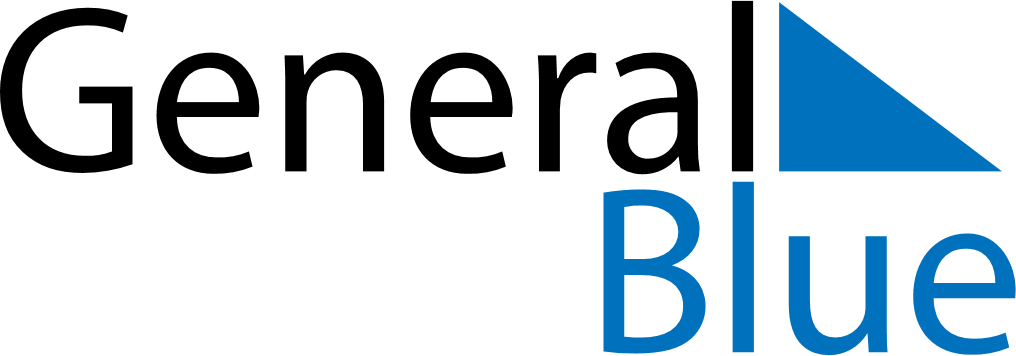 June 2024June 2024June 2024June 2024June 2024June 2024June 2024Kampene, Maniema, Democratic Republic of the CongoKampene, Maniema, Democratic Republic of the CongoKampene, Maniema, Democratic Republic of the CongoKampene, Maniema, Democratic Republic of the CongoKampene, Maniema, Democratic Republic of the CongoKampene, Maniema, Democratic Republic of the CongoKampene, Maniema, Democratic Republic of the CongoSundayMondayMondayTuesdayWednesdayThursdayFridaySaturday1Sunrise: 6:13 AMSunset: 6:08 PMDaylight: 11 hours and 55 minutes.23345678Sunrise: 6:13 AMSunset: 6:09 PMDaylight: 11 hours and 55 minutes.Sunrise: 6:13 AMSunset: 6:09 PMDaylight: 11 hours and 55 minutes.Sunrise: 6:13 AMSunset: 6:09 PMDaylight: 11 hours and 55 minutes.Sunrise: 6:14 AMSunset: 6:09 PMDaylight: 11 hours and 55 minutes.Sunrise: 6:14 AMSunset: 6:09 PMDaylight: 11 hours and 55 minutes.Sunrise: 6:14 AMSunset: 6:09 PMDaylight: 11 hours and 55 minutes.Sunrise: 6:14 AMSunset: 6:09 PMDaylight: 11 hours and 55 minutes.Sunrise: 6:14 AMSunset: 6:09 PMDaylight: 11 hours and 55 minutes.910101112131415Sunrise: 6:15 AMSunset: 6:10 PMDaylight: 11 hours and 55 minutes.Sunrise: 6:15 AMSunset: 6:10 PMDaylight: 11 hours and 55 minutes.Sunrise: 6:15 AMSunset: 6:10 PMDaylight: 11 hours and 55 minutes.Sunrise: 6:15 AMSunset: 6:10 PMDaylight: 11 hours and 54 minutes.Sunrise: 6:15 AMSunset: 6:10 PMDaylight: 11 hours and 54 minutes.Sunrise: 6:15 AMSunset: 6:10 PMDaylight: 11 hours and 54 minutes.Sunrise: 6:16 AMSunset: 6:11 PMDaylight: 11 hours and 54 minutes.Sunrise: 6:16 AMSunset: 6:11 PMDaylight: 11 hours and 54 minutes.1617171819202122Sunrise: 6:16 AMSunset: 6:11 PMDaylight: 11 hours and 54 minutes.Sunrise: 6:16 AMSunset: 6:11 PMDaylight: 11 hours and 54 minutes.Sunrise: 6:16 AMSunset: 6:11 PMDaylight: 11 hours and 54 minutes.Sunrise: 6:17 AMSunset: 6:11 PMDaylight: 11 hours and 54 minutes.Sunrise: 6:17 AMSunset: 6:12 PMDaylight: 11 hours and 54 minutes.Sunrise: 6:17 AMSunset: 6:12 PMDaylight: 11 hours and 54 minutes.Sunrise: 6:17 AMSunset: 6:12 PMDaylight: 11 hours and 54 minutes.Sunrise: 6:17 AMSunset: 6:12 PMDaylight: 11 hours and 54 minutes.2324242526272829Sunrise: 6:18 AMSunset: 6:12 PMDaylight: 11 hours and 54 minutes.Sunrise: 6:18 AMSunset: 6:13 PMDaylight: 11 hours and 54 minutes.Sunrise: 6:18 AMSunset: 6:13 PMDaylight: 11 hours and 54 minutes.Sunrise: 6:18 AMSunset: 6:13 PMDaylight: 11 hours and 54 minutes.Sunrise: 6:18 AMSunset: 6:13 PMDaylight: 11 hours and 54 minutes.Sunrise: 6:18 AMSunset: 6:13 PMDaylight: 11 hours and 54 minutes.Sunrise: 6:19 AMSunset: 6:14 PMDaylight: 11 hours and 54 minutes.Sunrise: 6:19 AMSunset: 6:14 PMDaylight: 11 hours and 54 minutes.30Sunrise: 6:19 AMSunset: 6:14 PMDaylight: 11 hours and 54 minutes.